STRATHMORE AND DISTRICT RIDING CLUBMembership Application FormIn Block Capitals pleaseTitle - 	Miss	/Mrs	/Ms	/Mr/ OtherName…………………………………….…. …………...………………………………………Address………………………………………………...………………………………………...…………………………………………………………………………………………………...Postcode…………….……Home tel:……………......…....Mobile:………......………….E-Mail …………………………………………….(you will be added to the mailing list).Would you be happy to receive information relating to SDRC via Facebook? Yes/NoIN CASE OF EMEGENCYWho do we contact?.......................................................................................................................Contact number:………………………………………………………………………………….Vet:……………………………………………………………………………………………….Anything else we need to know such as allergies etc……………………………………………Any other information you would like to share such as riding goals, equine qualifications etc?........................................................................................................................................................................................................................................................................................................Membership is open to adults 18 years and over.  Any queries, please email sdrcmembership@gmail.com Membership cost:For existing members, renewal fee is £25 for riding, £10 for non-riding. For new membership or late renewal - £30 for riding, £15 for non-riding members. (additional £5 admin).All existing member subscriptions become due for renewal at the October AGMNew members joining after 1st of August will remain members until the AGM of the following year. i.e. if you join in Aug/Sep of 2017 your membership renewal is not due till AGM 2018.I hereby make application for membership to the club and agree to abide by the Club’s Rules & Constitution (can be found on the club website http://sdrc.org.uk/membership.html).Signed………………………………………………………..Date…………………………….Present Secretary	Ms Adrienne Milne, 2 Whitefield Cottages, Letham, Angus DD8 2PB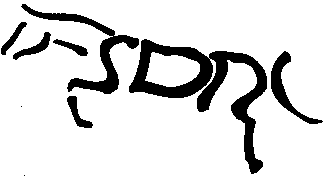 